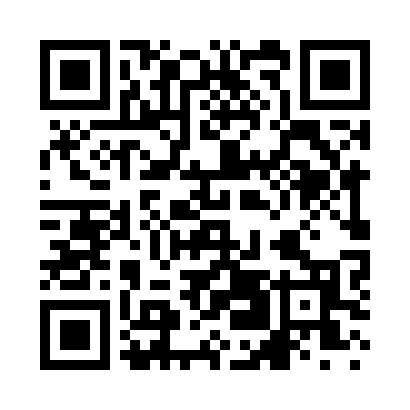 Prayer times for Ah-gwah-ching, Minnesota, USAWed 1 May 2024 - Fri 31 May 2024High Latitude Method: Angle Based RulePrayer Calculation Method: Islamic Society of North AmericaAsar Calculation Method: ShafiPrayer times provided by https://www.salahtimes.comDateDayFajrSunriseDhuhrAsrMaghribIsha1Wed4:216:011:155:148:3010:102Thu4:196:001:155:148:3110:123Fri4:175:581:155:158:3210:144Sat4:155:571:155:158:3410:165Sun4:135:551:155:168:3510:186Mon4:115:541:155:168:3610:207Tue4:085:521:155:178:3810:228Wed4:065:511:155:178:3910:249Thu4:045:501:155:188:4010:2610Fri4:025:481:155:188:4210:2811Sat4:005:471:155:198:4310:3012Sun3:585:461:155:198:4410:3213Mon3:565:441:155:208:4610:3414Tue3:545:431:155:208:4710:3615Wed3:525:421:155:218:4810:3816Thu3:505:411:155:218:4910:4017Fri3:485:391:155:228:5010:4218Sat3:465:381:155:228:5210:4419Sun3:455:371:155:228:5310:4620Mon3:435:361:155:238:5410:4821Tue3:415:351:155:238:5510:5022Wed3:395:341:155:248:5610:5223Thu3:375:331:155:248:5710:5424Fri3:365:321:155:258:5910:5525Sat3:345:311:155:259:0010:5726Sun3:335:311:155:259:0110:5927Mon3:315:301:165:269:0211:0128Tue3:305:291:165:269:0311:0329Wed3:285:281:165:279:0411:0430Thu3:275:281:165:279:0511:0631Fri3:255:271:165:279:0611:07